СОВЕТ ДЕПУТАТОВ МУНИЦИПАЛЬНОГО ОБРАЗОВАНИЯНИКОЛАЕВСКИЙ  СЕЛЬСОВЕТ САРАКТАШСКОГО РАЙОНАОРЕНБУРГСКОЙ ОБЛАСТИЧЕТВЕРТЫЙ СОЗЫВРЕШЕНИЕОчередного двадцать восьмого заседания Совета депутатовмуниципального образования Николаевский  сельсоветчетвёртого созыва от  23 октября 2023 года                   с. Николаевка                                       №108Об утверждении Генерального плана муниципального образования Николаевский  сельсовет Саракташского района Оренбургской области.На основании Градостроительного Кодекса Российской Федерации, Федерального закона от 06.10.2003 г. №131 - ФЗ «Об общих принципах организации местного самоуправления в Российской Федерации» и постановления администрации муниципального образования Николаевский сельсовет Саракташского района Оренбургской области от 06.10.2023 года №65-п «Об утверждении заключения о результатах публичных слушаний по рассмотрению проектов внесения изменений в Генеральный план и Правила землепользования и застройки», руководствуясь Уставом муниципального образования Николаевский сельсовет Саракташского района Оренбургской области, Совет депутатов муниципального образования Николаевский сельсовет Саракташского района Оренбургской областиРЕШИЛ:Утвердить Генеральный план муниципального образования Николаевский  сельсовет Саракташского района  Оренбургской области.Признать утратившими силу – решение Совета депутатов от 21.12.2011 г. №60 «О разработке генерального плана сел сельсовета»,   решение Совета депутатов от 29.12.2016 г. №68 «О внесении изменений в Правила землепользования и застройки Николаевского сельсовета Саракташского района Оренбургской области», решение Совета депутатов от 18.09.2019 г. №173 от 18.09.2019 г. «О внесении изменений в Генеральный план муниципального образования Николаевский сельсовет Саракташского района Оренбургской области», решение Совета депутатов от 30.09.2021 г. №35 «Об утверждении проекта внесения изменений в Генеральный план муниципального образования Николаевский  сельсовет Саракташского района Оренбургской области в части территории не занятой населенными пунктами».Настоящее решение вступает в силу после его опубликования в периодическом печатном издании «Николаевский сельсовет», и подлежит размещению в сети Интернет на официальном сайте муниципального образования Николаевский сельсовет Саракташского района Оренбургской области.Контроль за исполнением решения оставляю за собой.Председатель Совета                                 Глава муниципального образования      депутатов Николаевского сельсовета      Николаевский сельсовет   __________ Т.В. Донченко                      __________ Т.В. Калмыкова           Разослано: администрации сельсовета, постоянной комиссии, места для обнародования, официальный сайт администрации сельсовета.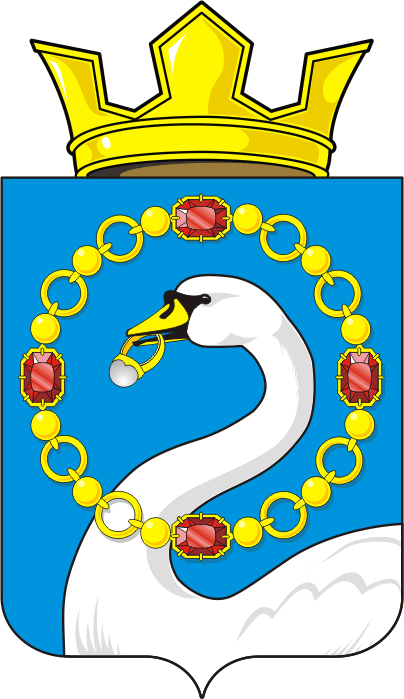 